附件1：衡水市园林中心草花种子采购比选报价单公司名称（盖章）：                    电话：序号品种单位最高单价限价（元/斤）费率乘以费率后单价（元/斤）1蓍草斤1352波斯菊(精品混色、矮杆大花)斤573波斯菊(精品、中杆多花)斤384波斯菊（带晕玫红）斤485波斯菊（玫红）斤606波斯菊（奶黄色）斤767波斯菊（粉色）斤608硫华菊(大花混色)斤409硫华菊（橘红、橙黄、亮黄）斤4510矮生百日草(大花混色)斤8011矮生百日草（红色、玫红、橙黄、黄色）斤7712马鞭草斤13413白三叶斤3014重瓣金鸡菊斤13015矢车菊(高杆单瓣)斤3516西洋滨菊斤10017重瓣虞美人斤6018二月兰(精品)斤3519紫花地丁(精品)斤18020蓝香芥斤2021五彩石竹斤9022美丽月见草斤14023黑心金光菊斤9524蜀葵斤2525蛇目菊斤5026金光菊斤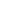 9727矮生组合（矮生的百日草、孔雀草、千日红；高30-50公分）斤8328宿根矮生组合（天人菊、鼠尾草、五彩石竹、金鸡菊；高30-50公分）斤12029北方组合（蓝亚麻、日光菊、金光菊；高60-90公分）斤6030单色中杆百日草（红/玫红/黄/粉）斤5031精品高羊茅斤3532地肤（红色）斤7533蓝蓟斤4534常夏石竹斤12035美国石竹斤8036孔雀草矮橙斤8037孔雀草矮黄斤8038孔雀草矮红黄斤8039耐荫组合（二月兰、紫花地丁、金鸡菊）斤7040快速覆盖组合（波斯菊、硫华菊、百日草、满天星\孔雀草)斤5041繁花组合(波斯菊、硫华菊、百日草）斤8042堆心菊斤4543紫松果菊斤6044蓝亚麻斤7545苜蓿斤30